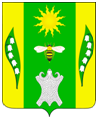 АДМИНИСТРАЦИЯ ВЕСЕЛОВСКОГО СЕЛЬСКОГО ПОСЕЛЕНИЯУСПЕНСКОГО РАЙОНАПОСТАНОВЛЕНИЕот 29 апреля 									    № 74х. Веселый Об утверждении Порядка осуществления заимствований муниципальными унитарными предприятиями Веселовского сельского поселения Успенского районаВ соответствии с Федеральным законом от 14 ноября 2002 года № 161-ФЗ «О государственных и муниципальных унитарных предприятиях», руководствуясь Уставом Веселовского сельского поселения, п о с т а н о в л я ю: 1. Утвердить Порядок осуществления заимствований муниципальными унитарными предприятиями Веселовского сельского поселения Успенского района, согласно приложению. 2. Обнародовать настоящее Постановление в соответствии с Уставом Веселовского сельского поселения Успенского района.3. Контроль за исполнением настоящего постановления оставляю за собой.4. Постановление вступает в силу со следующего дня после дня его официального обнародования.Глава Веселовского сельскогопоселения Успенского района                                            	         Т.Я. КузнецоваПриложениек постановлению администрации Веселовского сельского поселения Успенского района от 29 апреля 2016 года № 74Порядокосуществления заимствований муниципальными унитарными предприятиями Веселовского сельского поселения Успенского района1. Настоящий Порядок осуществления заимствований муниципальными унитарными предприятиями Веселовского сельского поселения Успенского района (далее – Порядок) разработан в соответствии с Федеральным законом от 14.11.2002 года № 161-ФЗ «О государственных и муниципальных унитарных предприятиях» и определяет условия осуществления заимствований муниципальными унитарными предприятиями Веселовского сельского поселения Успенского района и порядок согласования заимствований администрацией Веселовского сельского поселения Успенского района (далее - Администрация).2. Заимствования муниципальными унитарными предприятиями могут осуществляться в форме:кредитов по договорам с кредитными организациями;бюджетных кредитов, предоставленных на условиях и в пределах лимитов, которые предусмотрены бюджетным законодательством Российской Федерации; размещения облигаций; выдачи векселей.3. Объём и направление использования привлекаемых средств должны быть согласованы с Администрацией.4. Заявление о привлечении заимствования (далее - заявление) представляется за подписью руководителя муниципального унитарного предприятия в орган Администрации, в ведении которого находится соответствующее муниципальное унитарное предприятие (далее – орган Администрации).Заявление о привлечении заимствования должно содержать следующие сведения:- цель заимствования;- направление использования заимствования;- форма заимствования;- объём привлекаемых средств;- полное наименование заимодавца;- срок возврата привлекаемых средств;- процентная ставка, выплачиваемая кредитору;- способ обеспечения муниципальным унитарным предприятием своих обязательств по возврату основной суммы долга по кредиту, а также процентов за пользование заёмными средствами;- сумма общей кредиторской задолженности на последнюю отчётную дату, в том числе сумма общей просроченной кредиторской задолженности;- сумма общей задолженности по полученным кредитам и займам на последнюю отчётную дату, в том числе сумма общей просроченной задолженности по полученным кредитам и займам;- сумма просроченной задолженности по платежам в бюджет и внебюджетные фонды;- стоимость чистых активов на последнюю отчётную дату.5. К заявлению в обязательном порядке должны быть приложены следующие документы:- финансово-экономическое обоснование возврата привлекаемых средств и процентов от их использования с указанием сроков погашения задолженности;- копии форм бухгалтерской отчётности муниципального унитарного предприятия за последний год и последний отчётный период с отметкой территориальной инспекции Федеральной налоговой службы по Краснодарскому краю, заверенные руководителем муниципального унитарного предприятия;- проект договора о привлечении заимствования, договора залога имущества;- перечень имущества, предоставляемого в залог под обеспечение возврата денежных средств;- отчёт независимого оценщика о рыночной стоимости имущества, передаваемого в залог;- копия лицензии на осуществление банковских операций кредитной организацией.- Орган Администрации может запросить иные отчётно-финансовые документы.6. По результатам рассмотрения заявления орган Администрации готовит заключение в форме письма. При отрицательном результате рассмотрения заявления, в письме указывается мотивировка отказа от дачи согласия на осуществления заимствования.Срок рассмотрения заявления должен составлять не более 1 месяца, с момента получения заявления при подаче заявления без обеспечения обязательств.В случае подачи заявления, в котором указывается перечень имущества, предоставляемого в залог под обеспечение возврата денежных средств, финансовый орган Администрации в течение 15 рабочих дней с момента поступления заявления готовит заключение о целесообразности заключаемой сделки, которое направляется в орган Администрации для подготовки проекта постановления администрации Веселовского сельского поселения Успенского района (далее – постановление).7. Подготовку проекта постановления о даче согласия муниципальному унитарному предприятию на осуществление заимствований осуществляет орган Администрации.8. Постановление является основанием для заключения договора о привлечении заимствования.9. Договор о залоге должен быть заключён в письменной форме, а договор о залоге недвижимого имущества подлежит обязательной государственной регистрации. Копия договора о залоге в течение трёх рабочих дней с момента его заключения направляется в финансовый орган администрации Веселовского сельского поселения Успенского района.10. Предприятие ежеквартально (до пятого числа первого месяца каждого квартала) направляет в уполномоченный орган информацию о целевом использовании заемных средств, платежах в погашение заемных обязательств и процентов по ним, исполнении своих обязательств и представляет соответствующие подтверждающие документы. Информация подписывается руководителем и главным бухгалтером предприятия и заверяется печатью предприятия. Информация должна быть представлена в сроки, установленные для сдачи квартальной бухгалтерской отчетности.11. Заемные средства используются предприятием строго по целевому назначению, которое согласовано уполномоченным органом.12. После выплаты полученных заемных средств государственное унитарное предприятие представляет в уполномоченный орган документы, подтверждающие выплату заемных средств, а также их целевое использование.Ведущий специалист администрации, Веселовского сельскогопоселения Успенского района					  Л.И. Сыроватченко